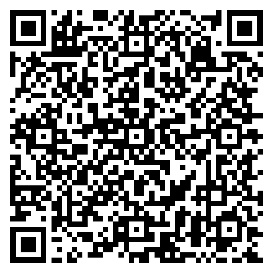 FORMATO PARA RESERVACIÓN DEL CENTRO MULTIMEDIA DE PERIODISMO (CMP)PARA ACTIVIDADES PRÁCTICAS (GRABACIONES)Para reservaciones del espacio físico del CMP deberás llenar este formato y enviarlo desde tu correo institucional al correo hiram.ayestas@unah.edu.hn o entregarlo personalmente en el CMP.Nombre del estudiante:    Número de cuenta:Teléfono celular:Correo institucional:Actividad a realizar: Asignatura:Nombre del docente:Fecha de grabación:Hora de inicio:¿Requieres usar equipo del CMP?      Si (  )                  No (  )Observaciones:-Las solicitudes se deben realizar al menos tres días hábiles antes de la fecha de grabación. -El tiempo normal de grabación es de una hora. -Se recomienda que se presenten 30 minutos antes de la hora de grabación para decorar el set y/o ultimar detalles. -La reservación dependerá de la disponibilidad del espacio físico, equipo y del personal del CMP.-Se les confirmará personalmente o vía correo institucional con copia al personal del CMP e involucrados en la actividad.-En caso de cancelar la reservación, deberás de hacerlo al menos un día antes.-Deberás seguir todas las medidas de bioseguridad y reglamento del CMP.Fecha de solicitud: ___________________________________           Firma: _____________________________________